Naši sponzořiDěkujeme Městskému úřadu Sadská za finanční podporu našeho klubu ZKO Sadská. 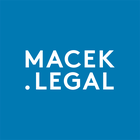 MACEK.LEGALI. Právní fullservisPro váš businessMgr. Daniel Macek, advokátHaštalská 1072/6, 110 00 Praha 1https://www.macek.legal                     Děkujeme Farmě Konvalinovi, Hořátev za její sponzorské dary našemu klubu.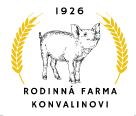 Děkujeme Hasičům Sadská za finanční podporu našeho klubu.Děkujeme firmě 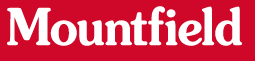 KATALOGBonitace Německých ovčáků02.06.2024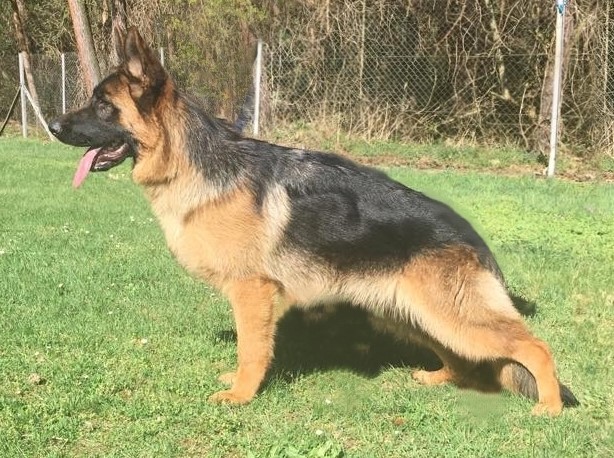 ZKO SADSKÁ PRVNÍ BONITACE – PSIJméno psa:  Terro z údolí Úpy                    5X1/P 1.tř            Dat.nar: 28.07.2021      č.záp: CMKU/DS/129689/21    Č.čipu:  202398100537199Zkoušky: BH/VT, IGP1 rtg:  HD-B, ED 0/0Otec: Baccary vom Peiner Burgpark    Matka: Chelsea z údolí Úpy   Chovatel: Mgr. Břetislav Klomínský    Majitel: Lenka Blažková, Praha 9 PRVNÍ BONITACE - FENYJméno psa: Aura Anna Karolína                 5V1/P 1.tř Dat.nar: 13.07.2021      č.záp: CMKU/DS/128713/21Č.čipu: 941000024795086 Zkoušky: IGP1  rtg:  HD A, ED 0/0Otec: Vik z Klídkova dvora   Matka: Ruby z Cargova ráje   Chovatel: Hana Zmítková, Chlumec nad Cidlinou    Majitel: Kateřina Kohoutová, Chlumec nad Cidlinou     Jméno psa: Geisy z Pardubiček             KontrolovanýDat.nar: 25.02.2022     č.záp: CMKU/DS/132357/22       Č.čipu: 941000024806197 Zkoušky: ZVV1  rtg:  A/A 0/0Otec: Villy Gard Bohemia       Matka: Tauriel Slezin Lovan      Chovatel: Ondřej Michek, Pardubice       Majitel: Imrich Szábo, Pardubice     Jméno psa: Chanel Ibar Excellent         5JXZ1/P 1.třDat.nar: 16.01.2021     č.záp: CMKU/DS/125833/21       Č.čipu: 900203000049451 Zkoušky: ZVV1  rtg:  HD A, ED 0/0Otec: Watson aus der Berkenschäferei   Matka: Brixi Ibar Excellent   Chovatel: Ivana KozákováMajitel: Veronika Tyslová    Jméno psa: Ulma Milvel                             5V1/P 1.třDat.nar: 17.02.2017    č.záp: CMKU/DS/106627/17/19       Č.čipu: 956000007822294   tet.č. 88698 Zkoušky: ZVV2, IGP2, IGP3  rtg:  HD A, ED 0/0Chovnost: 1. třída 5JV1/P   2021-22Otec: Gold Aritar Bastet     Matka: Nara MilvelChovatel: Josef MelekMajitel: Kristýna MaškováJméno psa: Xara Bett Silver                                  5Y1/P 1.třDat.nar: 22.05.2022    č.záp: CMKU/DS/133314/22       Č.čipu:        Zkoušky: ZVV1          rtg:  HD A, ED 0/0Otec: Iso von der Mooreiche  Matka: Wolf´s Indy Chovatel: Zdeněk Ruda, Světec Majitel: Zdeněk Ruda, Světec DRUHÁ BONITACE – PSIJméno psa: Rosso European K9 training base    5CX1/P   1.tř Dat.nar:06.08.2019      č.záp: CMKU/DS/118386/19/22     Č.čipu: 981020000675595   Chovnost: 1. třída 5CX1/PZkoušky: BH-VT, IGP1, IGP2  rtg: HD A, ED 0/0, SP. 0 Otec: Pepper von Kap Karthago   Matka: Nora Galán Nalag   Chovatel: Luděk Šilhavý, Čejtice    Majitel: Josef Okáník, Sadská DRUHÁ BONITACE – FENYJméno psa: Carka od Mrtvé řeky                          5JX1/P 1.třDat.nar: 12.09.2017      č.záp: MCKU/DS/109247/17/22     Tet.č. 09834 		č.čipu: 981020000739523 Zkoušky: ZVV1	rtg: RTG HD A, RTG ED 0/0 Chovnost: 5JX1/P 1.třOtec: Wambo vom Frankengold   Matka: Olli z Agíru Bohemia   Chovatel: Vladimír Beneš, Sadská    Majitel: Vladimír Beneš, Sadská     Jméno psa: Chanel Deabis Hejro                         5JX1/P 1.třDat.nar: 12.08.2019     č.záp: CMKU/DS/118654/19/22     tet.č. 43472  Č.čipu: 203098100465294 Zkoušky: ZVV1  rtg: HD A, ED 0/0 Chovnost: 5JX1/POtec: Agassi Leptáč    Matka: Nefry Hartis Bohemia   Chovatel: Petr Hejduk   Majitel: Miluše Vild   